Question 1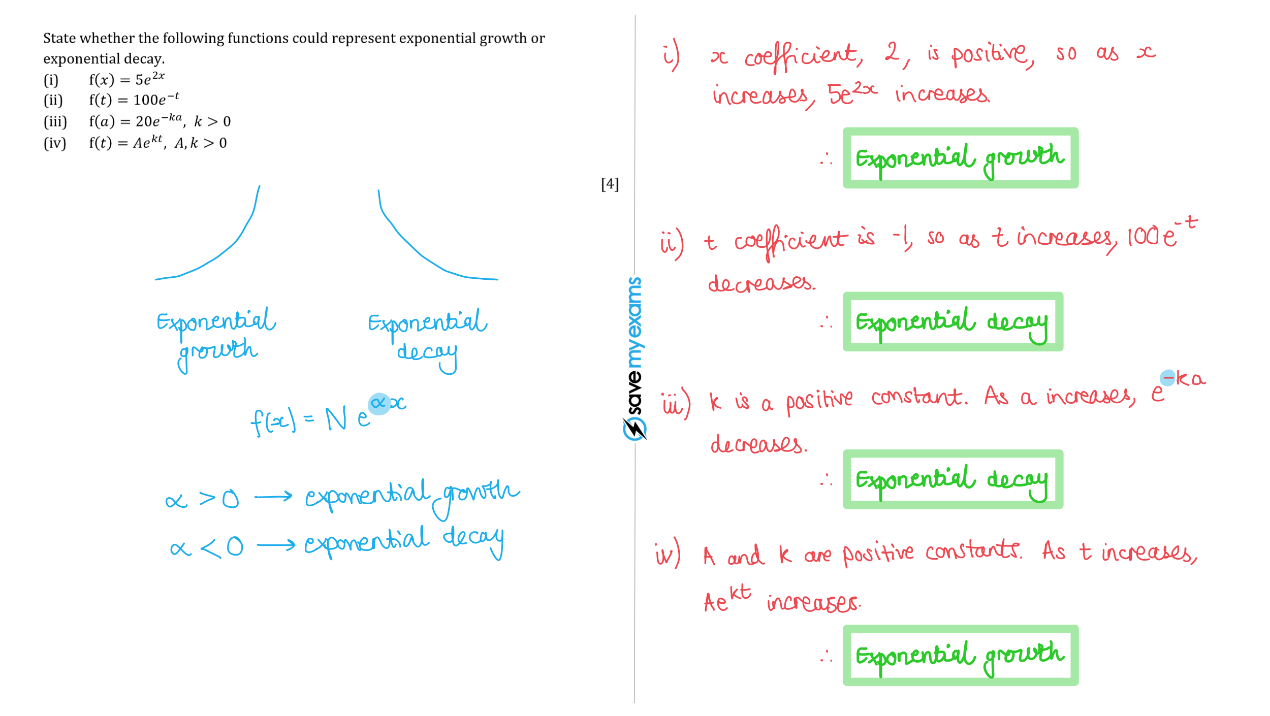 Question 2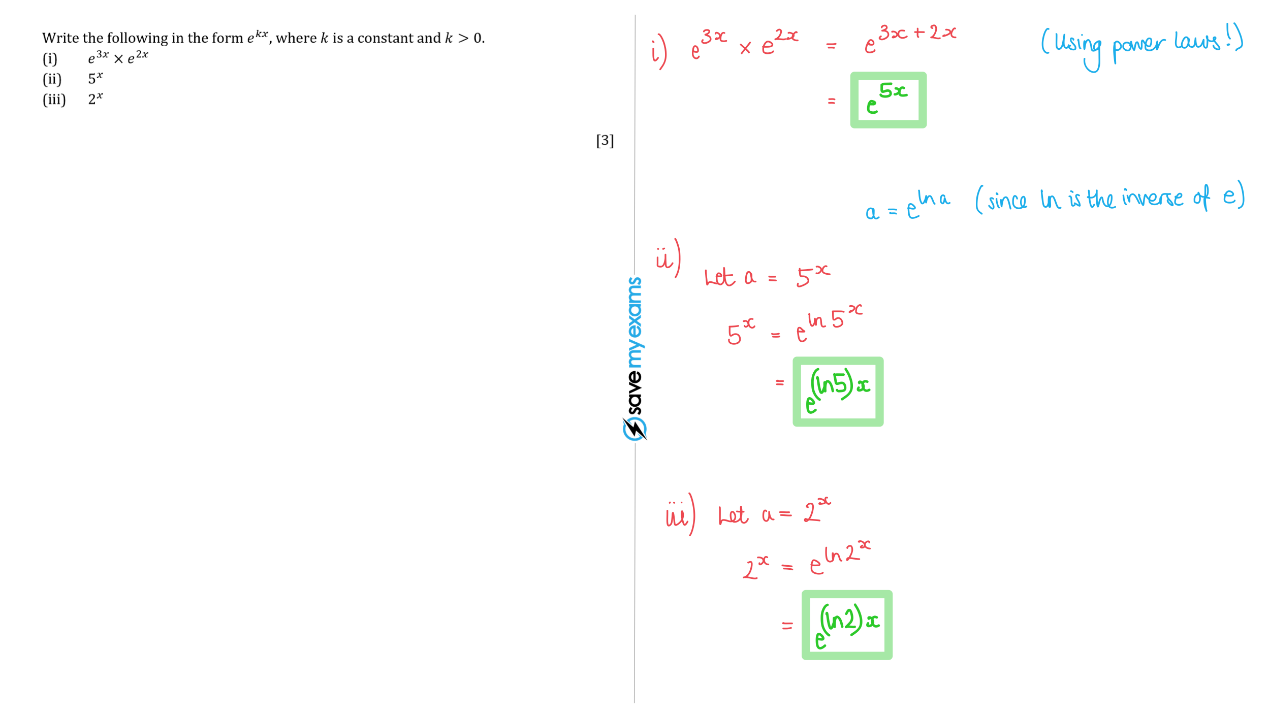 Question 3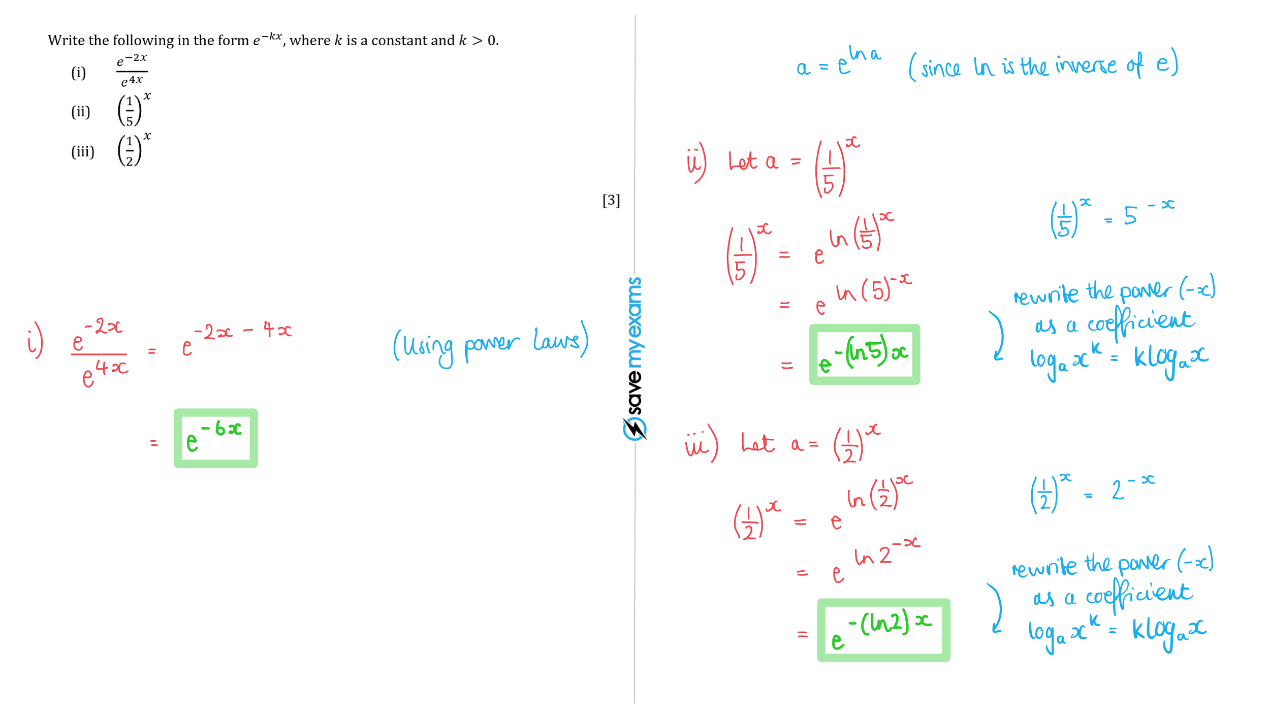 Question 4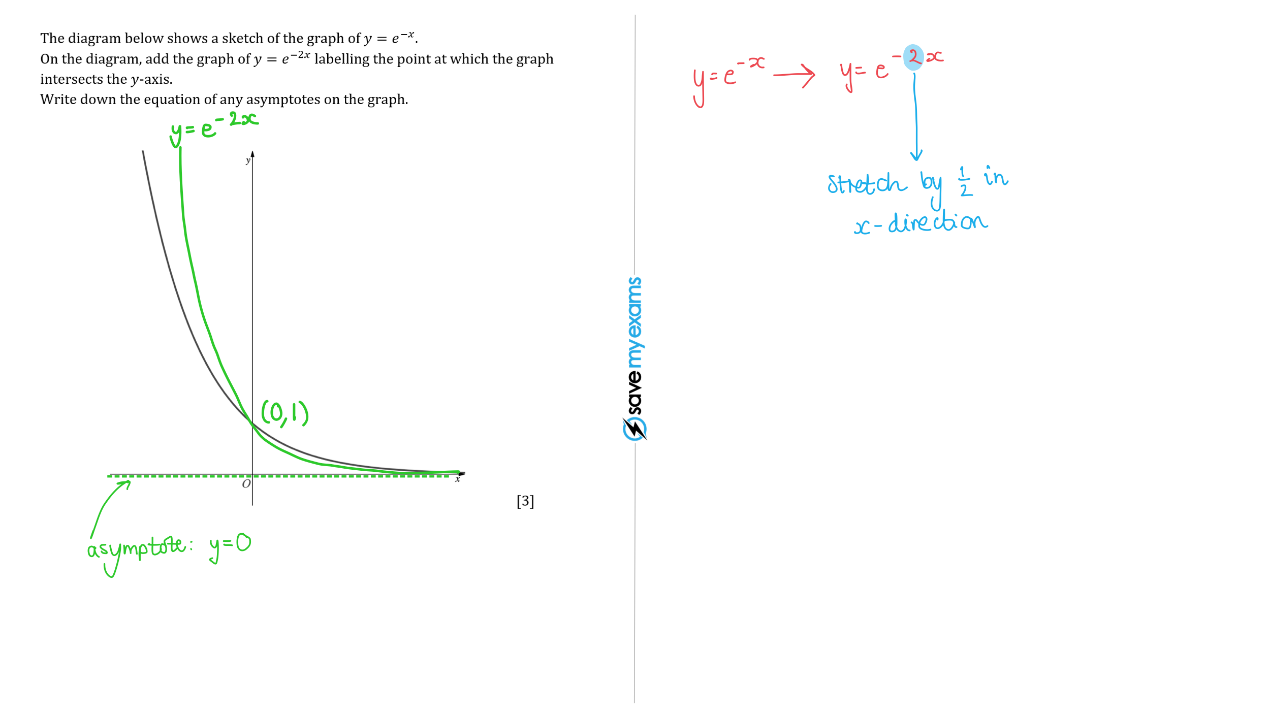 Question 5a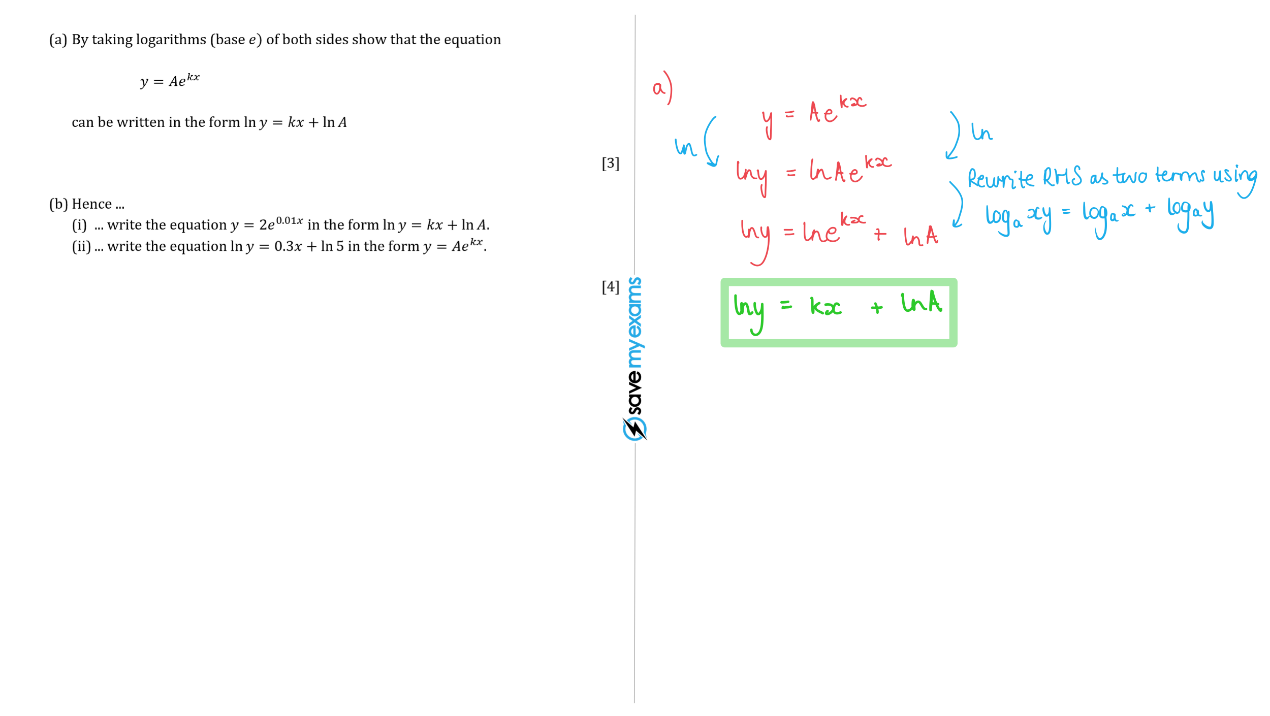 Question 5b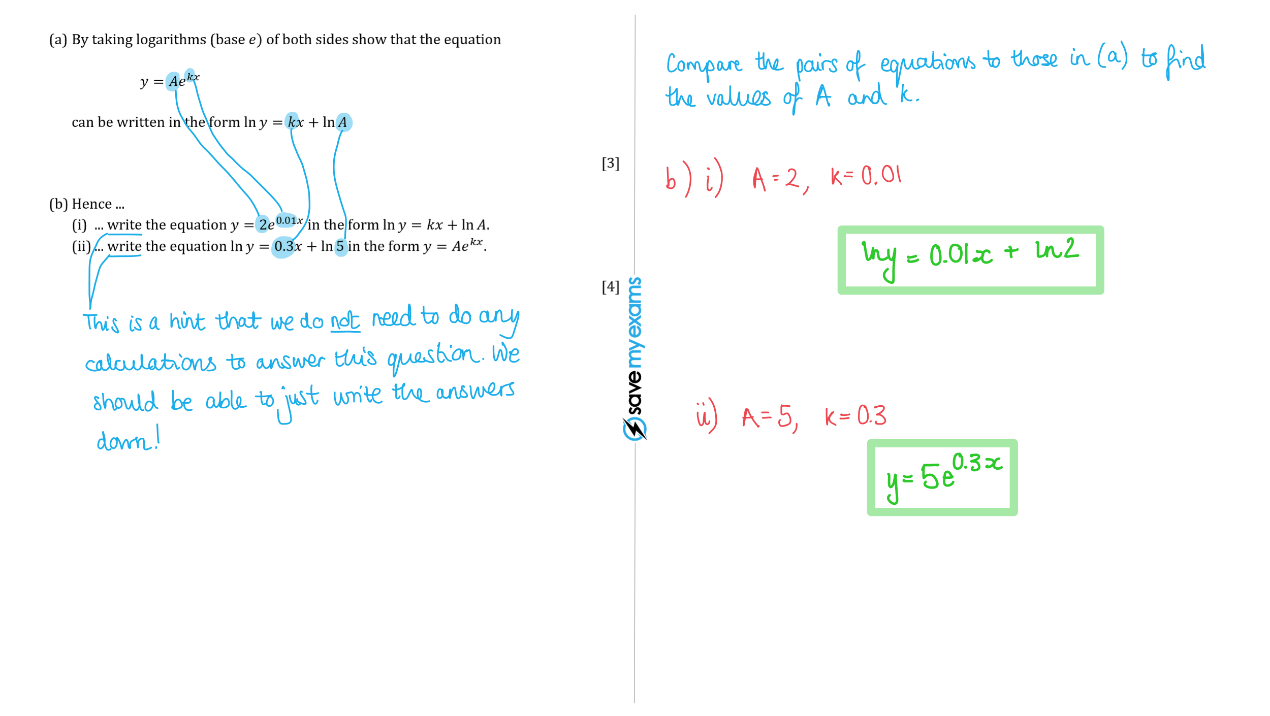 Question 6a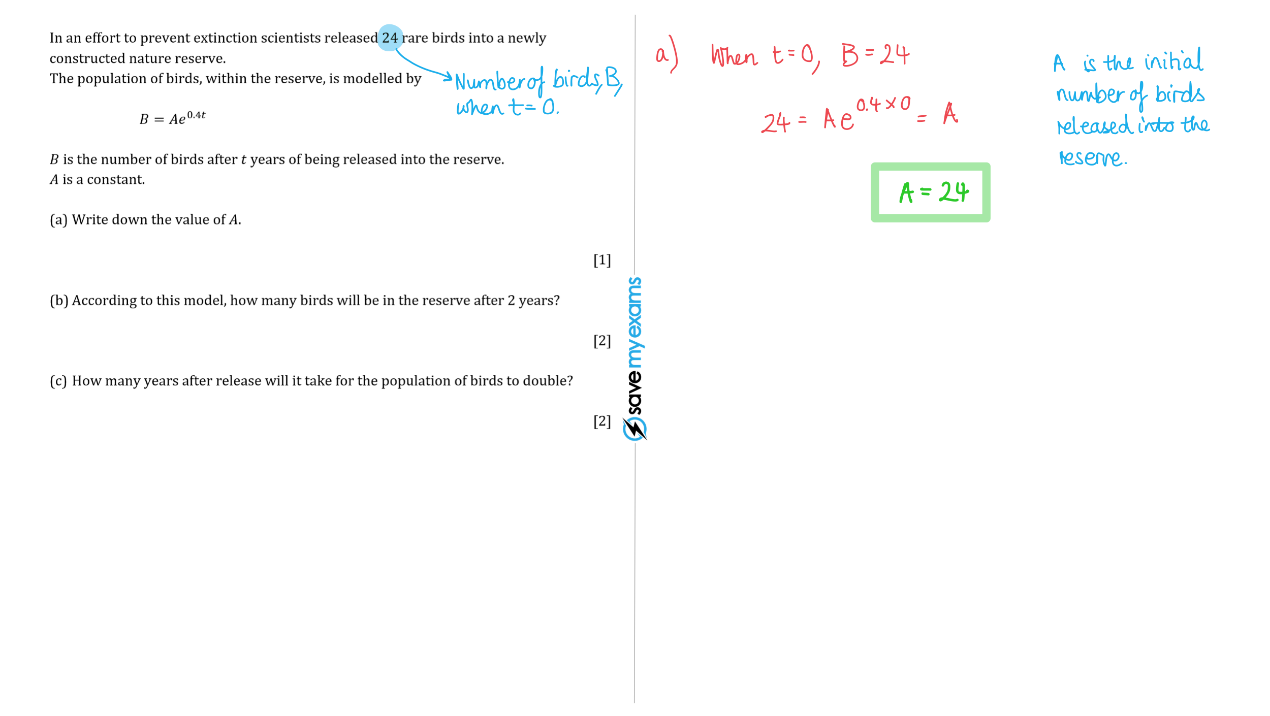 Question 6b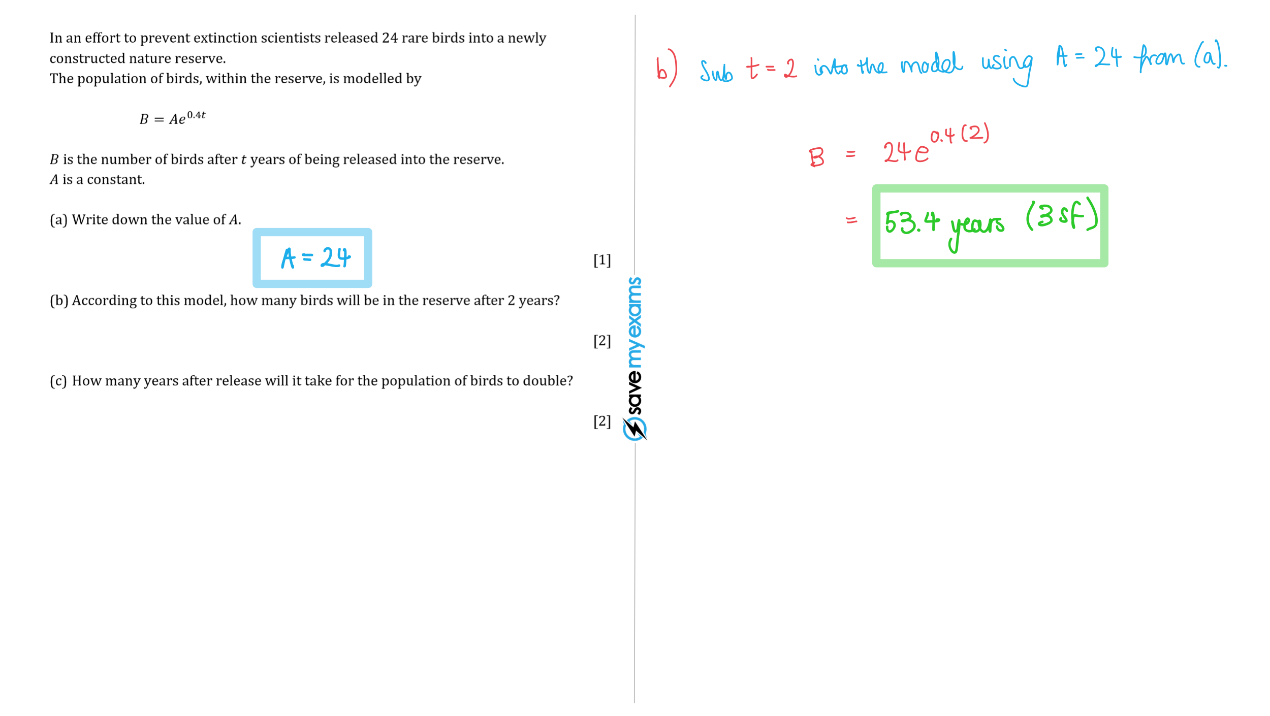 Question 6c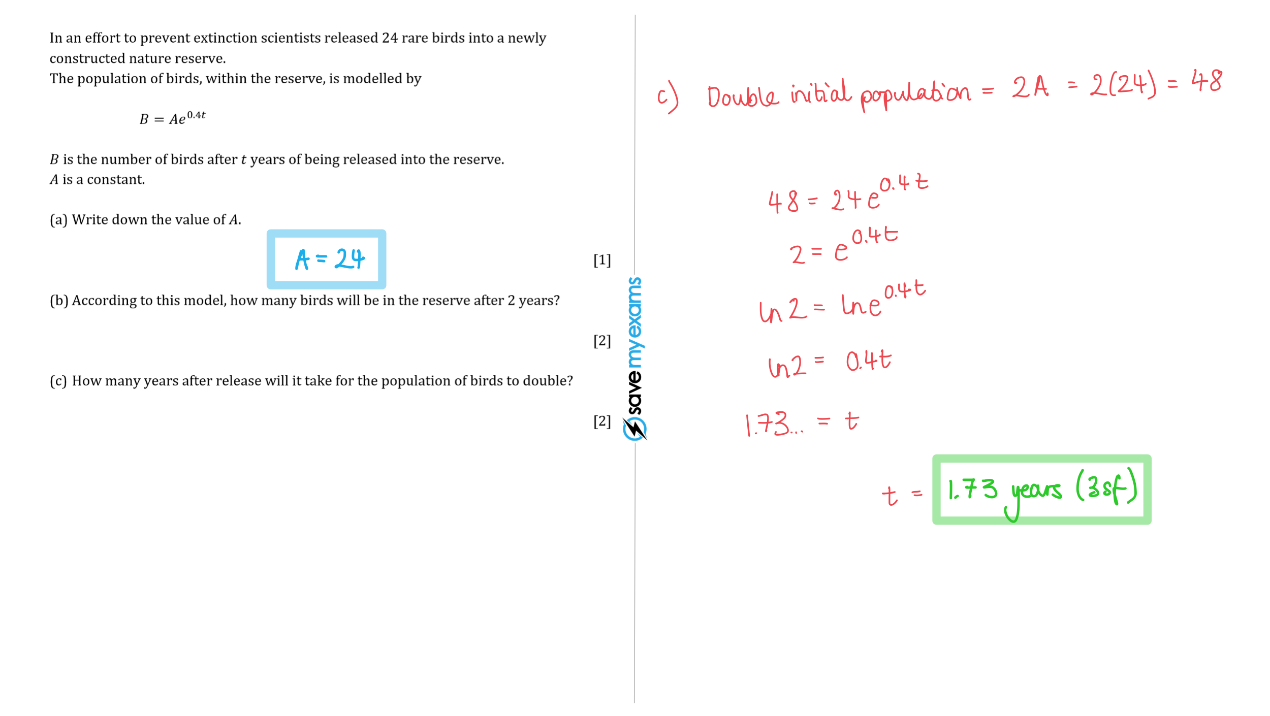 Question 7a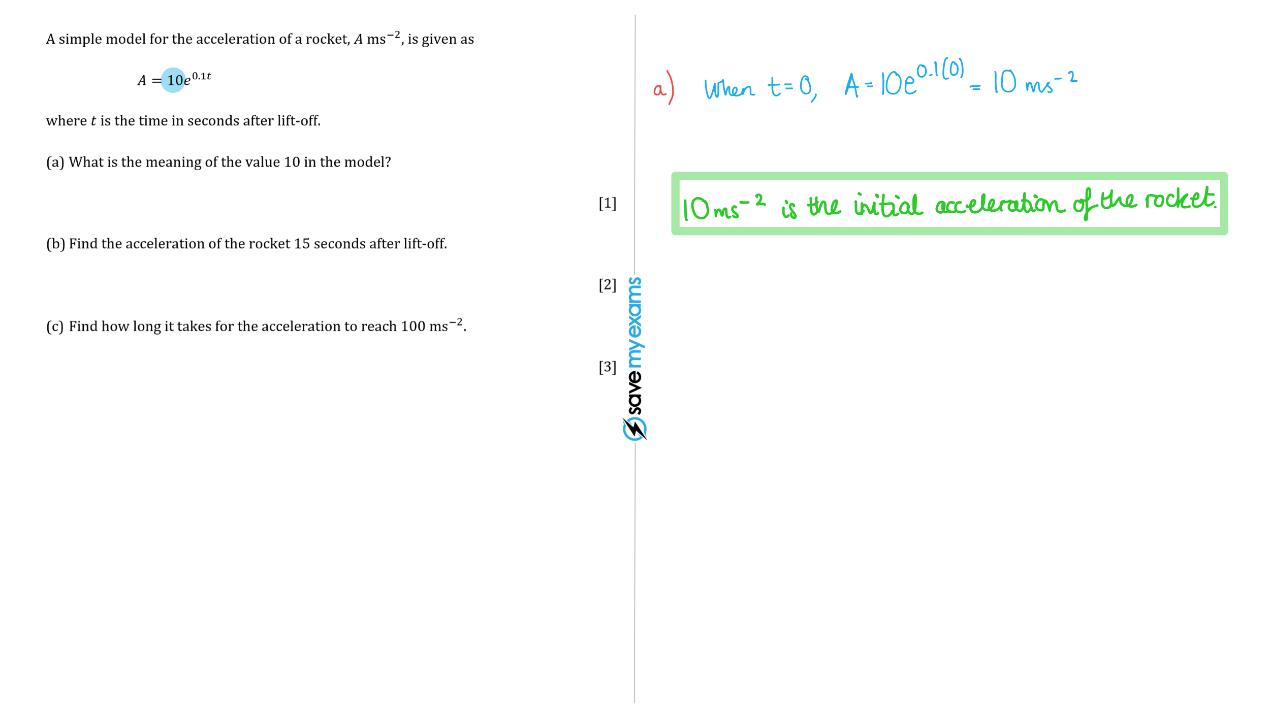 Question 7b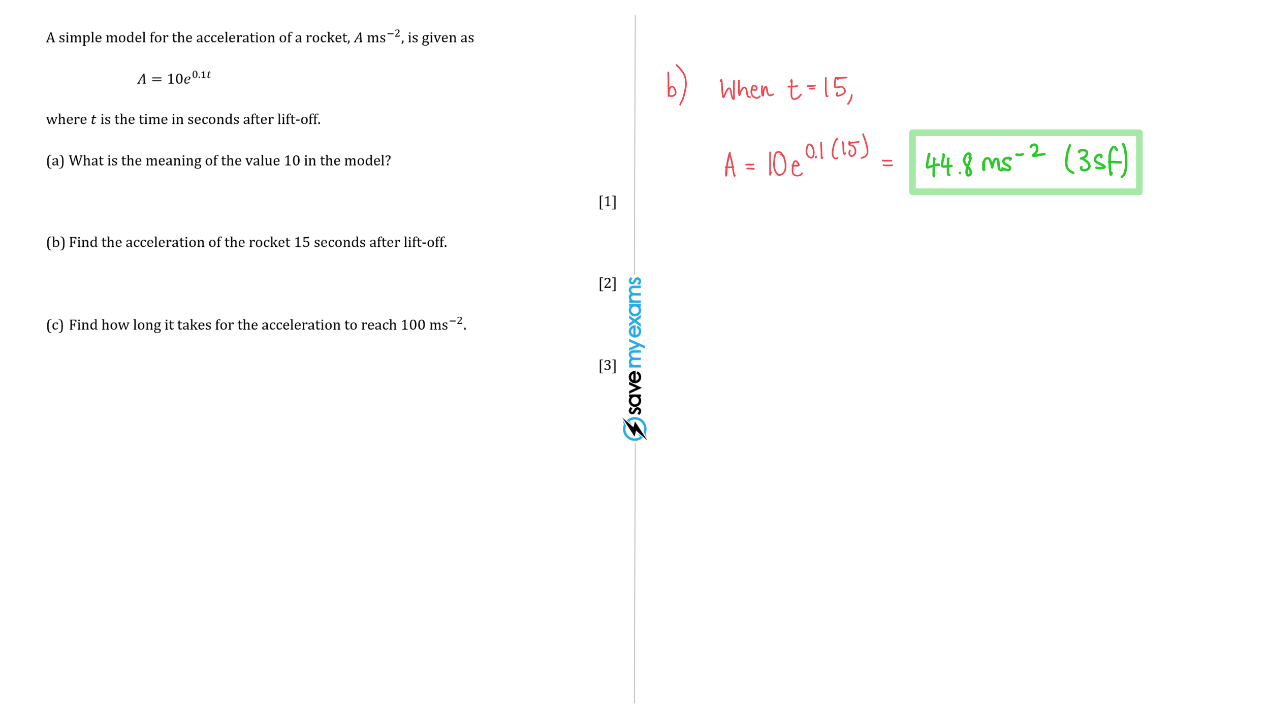 Question 7c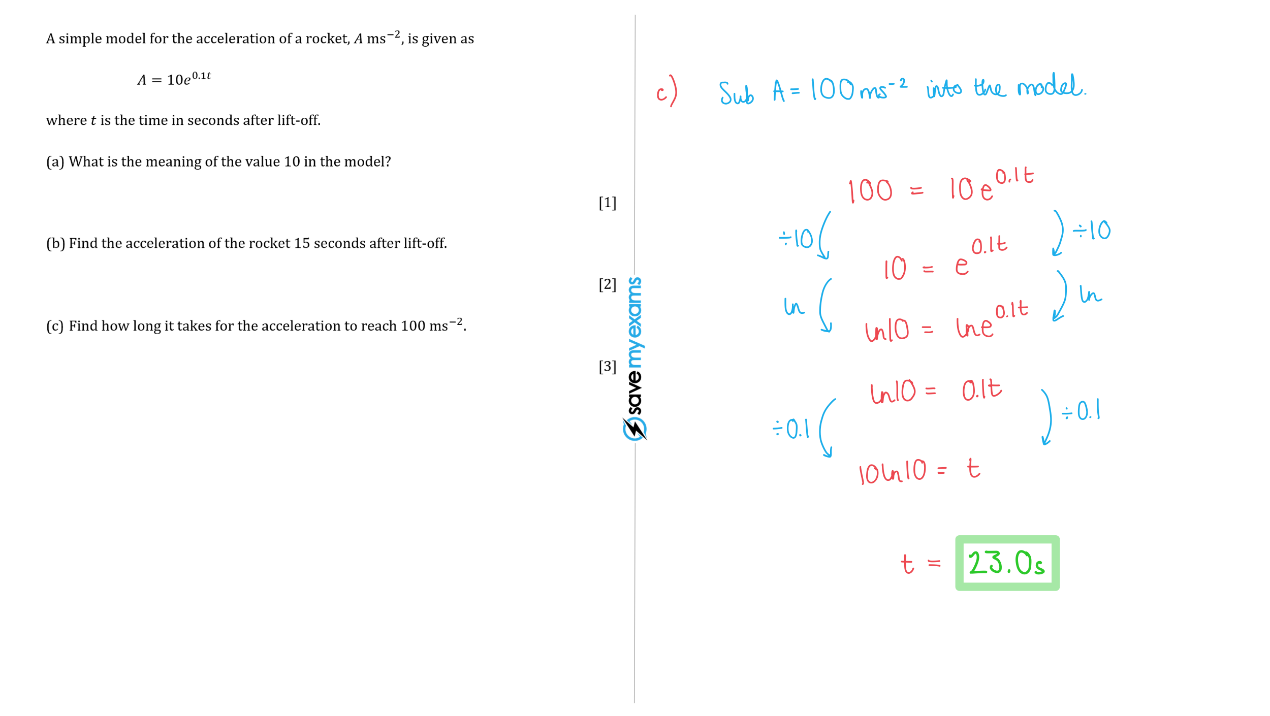 Question 8a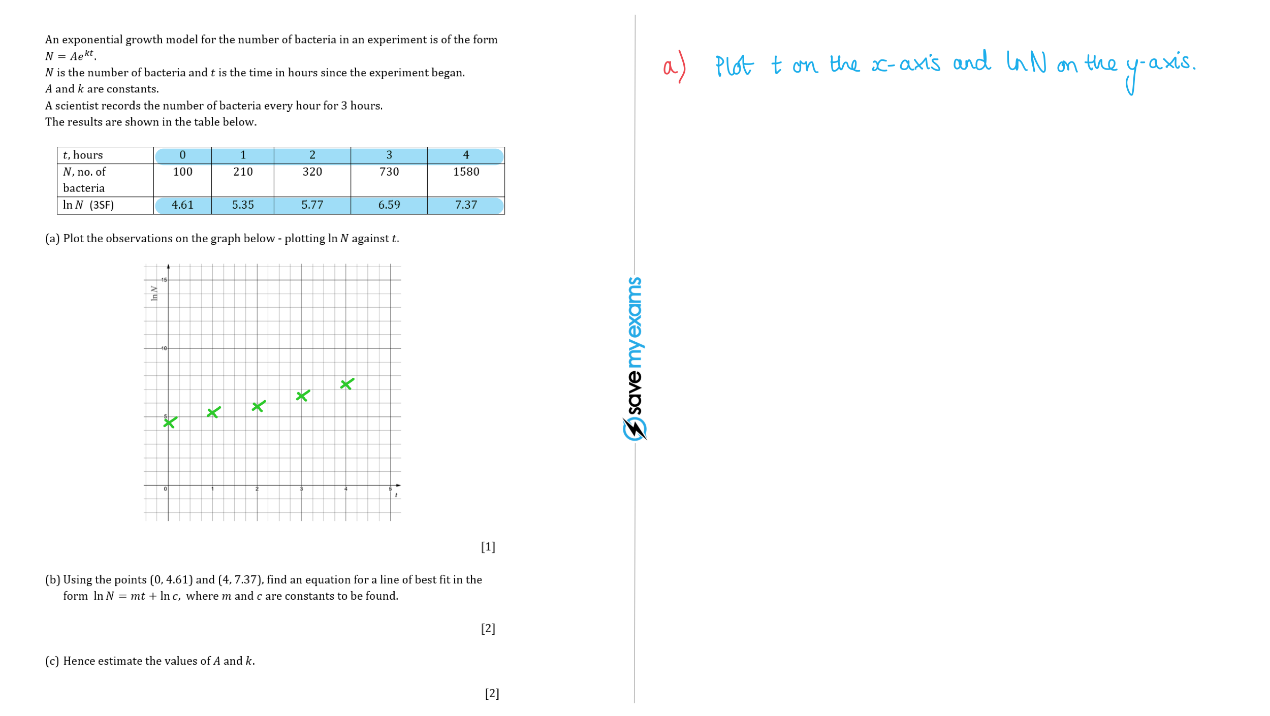 Question 8b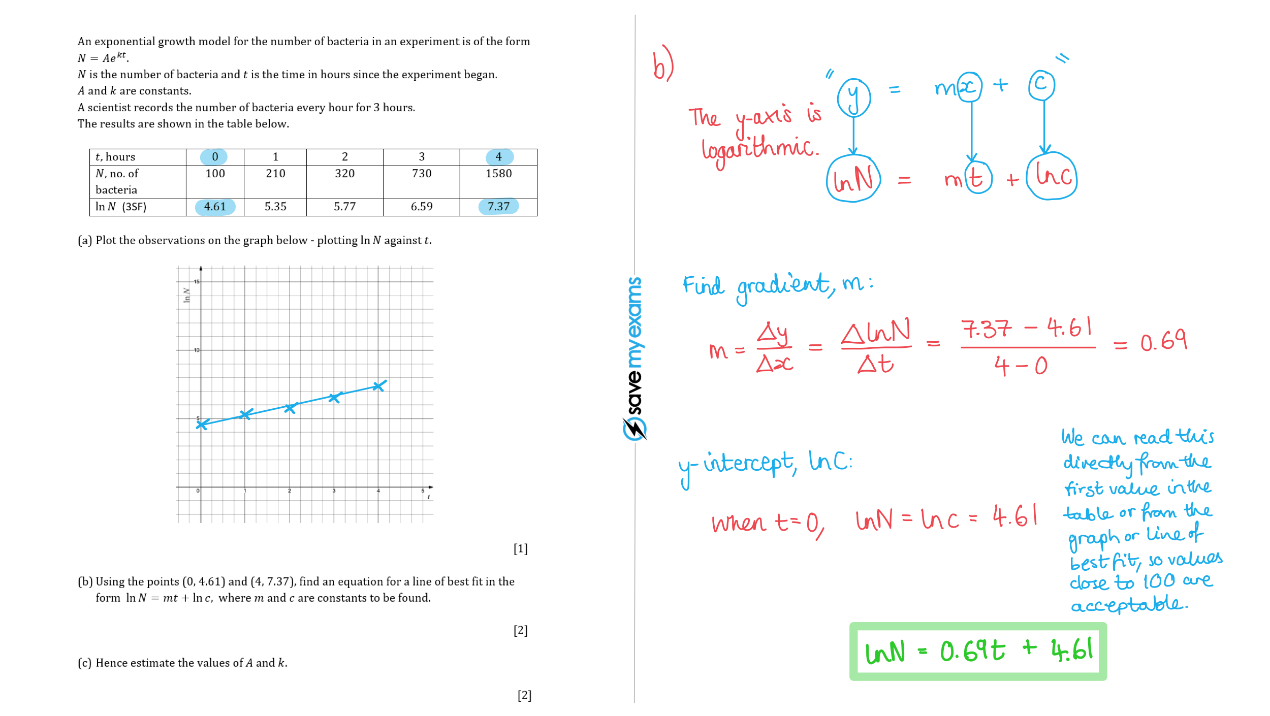 Question 8c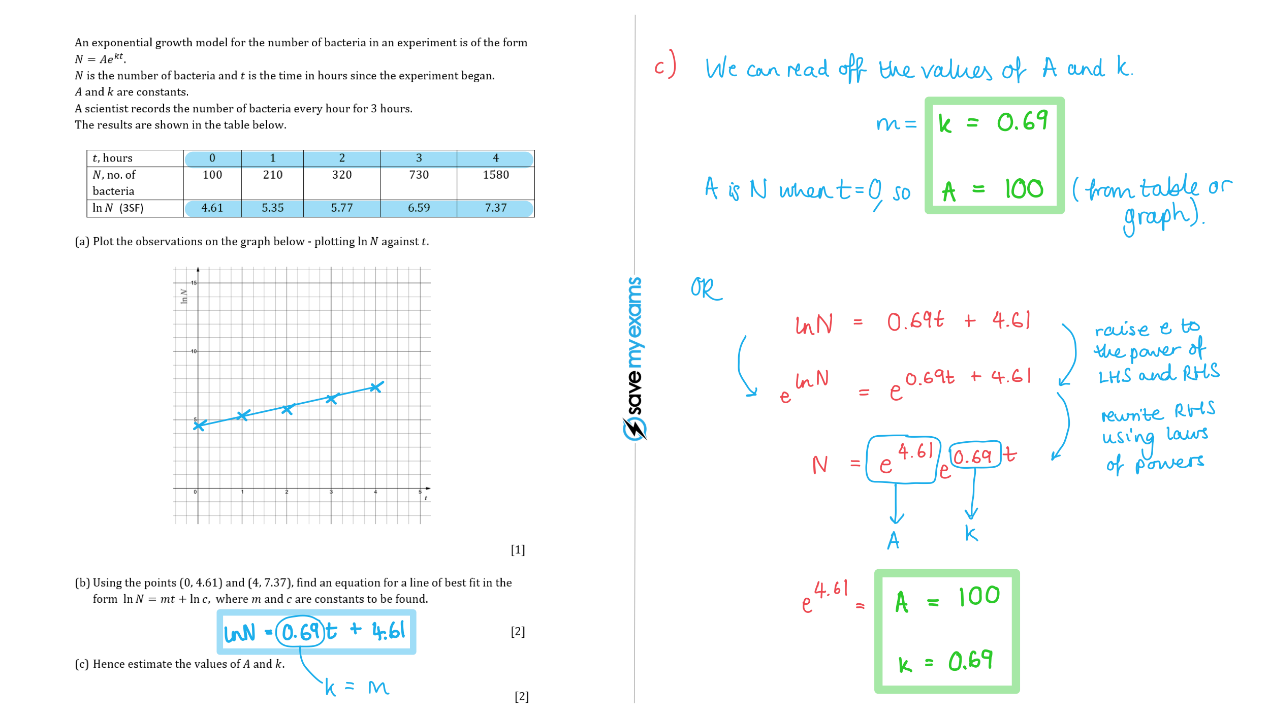 